АДМИНИСТРАЦИЯ  ИЗОБИЛЬНЕНСКОГО  СЕЛЬСКОГО ПОСЕЛЕНИЯНИЖНЕГОРСКОГО  РАЙОНАРЕСПУБЛИКИ  КРЫМПОСТАНОВЛЕНИЕ05.02.2016 г.                               с.Изобильное                                       № 5/1Об утверждении протокола совместногозаседания депутатского корпуса, руководителейорганизаций Изобильненского сельского поселенияпо заключению договоров на вывоз ТКОс ООО «Инсайт – 2007»В соответствии с Федеральным законом Российской Федерации от 06.03.2003 года № 131-ФЗ «Об общих принципах организации местного самоуправления в Российской Федерации», постановлением Совета министров Республики Крым от 24.07.2015 № 431 «Об утверждении Генеральной схемы санитарной очистки территории Республики Крым», во исполнение поручения Главы Республики Крым С.Аксенова от 26.08.2015 года № 01-62/242, администрация Изобильненского сельского поселения Нижнегорского района Республики Крым     ПОСТАНОВЛЯЕТ:       1. Утвердить протокол от 05.02.2016 года совместного заседания депутатского корпуса, руководителей организаций Изобильненского сельского поселения по заключению договоров на вывоз ТКО с ООО «Инсайт – 2007».2. Жителям Изобильненского сельского поселения, предприятиям, организациям, учреждениям независимо от их организационно-правовой формы и формы собственности, индивидуальным предпринимателям заключить договор по вывозу, транспортировке и размещению коммунальных отходов с ООО «Инсайт – 2007».3. При расчёте пользоваться тарифом, предложенным ООО «Инсайт – 2007».4. Обнародовать настоящее Постановление на информационном стенде Изобильненского сельского совета.  5. Контроль за исполнением настоящего постановления оставляю за собой.Председатель Изобильненского сельского                                                                              совета – глава администрации	                                                             Изобильненского сельского поселении                           Л.Г.Назарова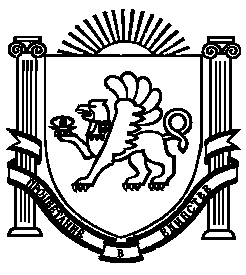 